CASA DE GESTIONCP. Zulmma Verenice Guerrero CazaresDiputada Local REPORTE MENSUALJULIOApoyos en especie Equipo de Béisbol Infantil Tusitos de Palau.Academia Promotora Deportiva de Nueva Rosita VADS.Templo SARON.Rondalla Mensajeros del Amor.Hospital General Sabinas (Lorena Fraire)Apoyos Económicos.Hospital General de Nueva Rosita (Anuar Cantera).9 apoyos económicos (Sr. Francisco Rangel, José Abram, Pablo Enrique, María Oviedo, María Martínez, Adalberto Torres, Jorge Carrillo, Rita Balderas, María Martínez) Despensas Iglesia de San Benito.6 (Martha Cura, Yomina Martínez, Claudia Yaneth, María De Los Ángeles, Andrés García, Rosa María)Apoyo a Personas con Capacidades Diferentes o situaciones vulnerables Pañales de Adulto 2Pañales para bebes 6Atención Psicológica en casa de Gestoría 6Problemas de Conducta   3Problemas Emocionales   1Problemas de Pareja         0Problemas de Adicción      0Otros Trastornos 		 2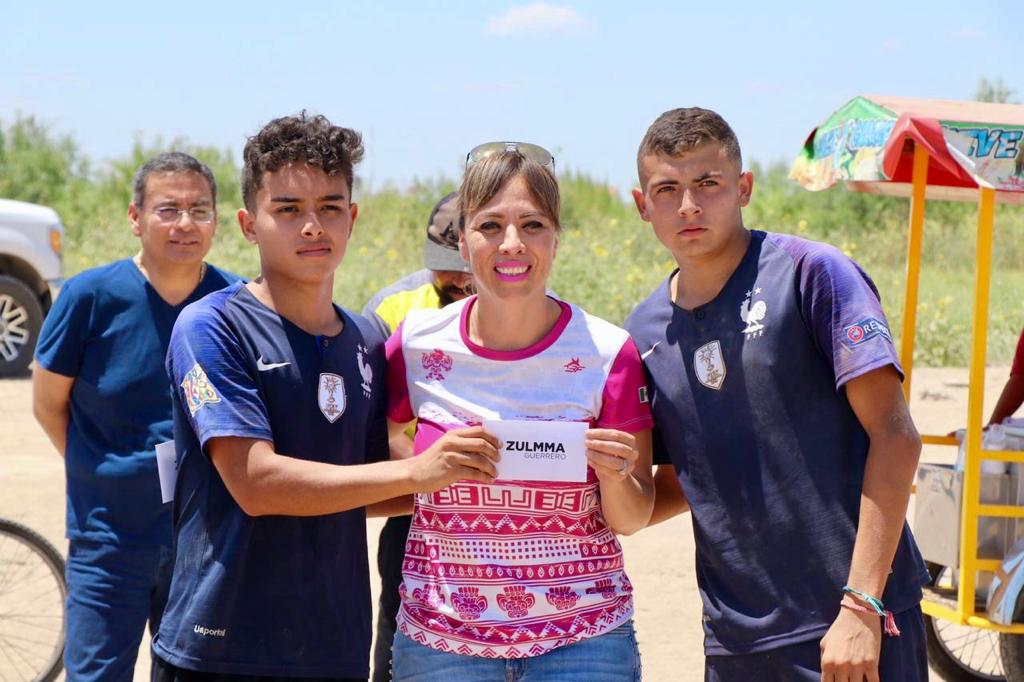 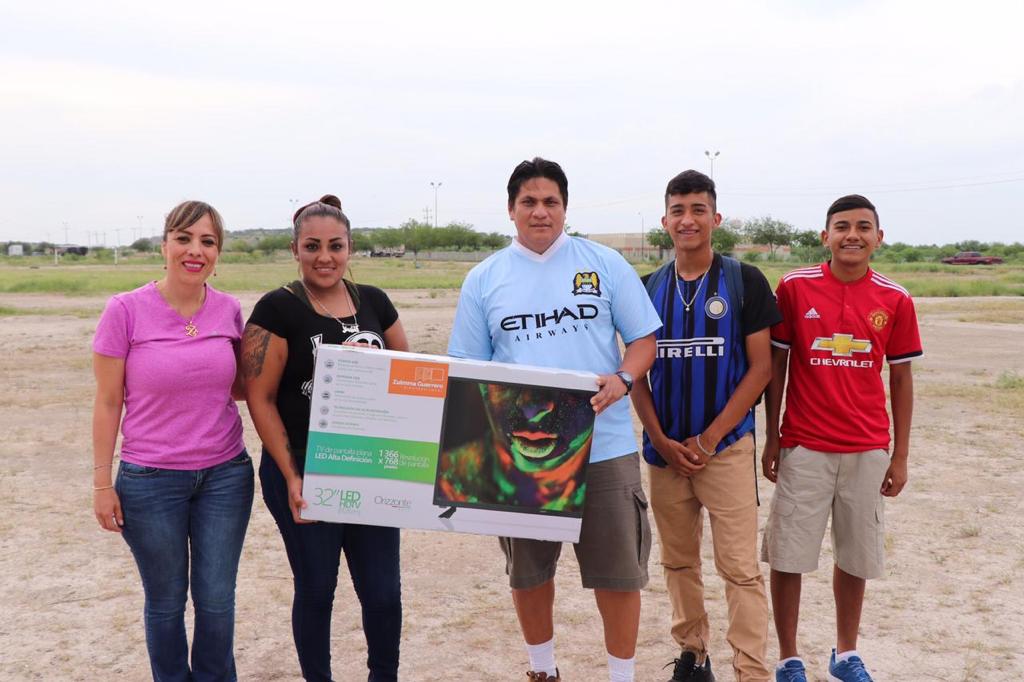 